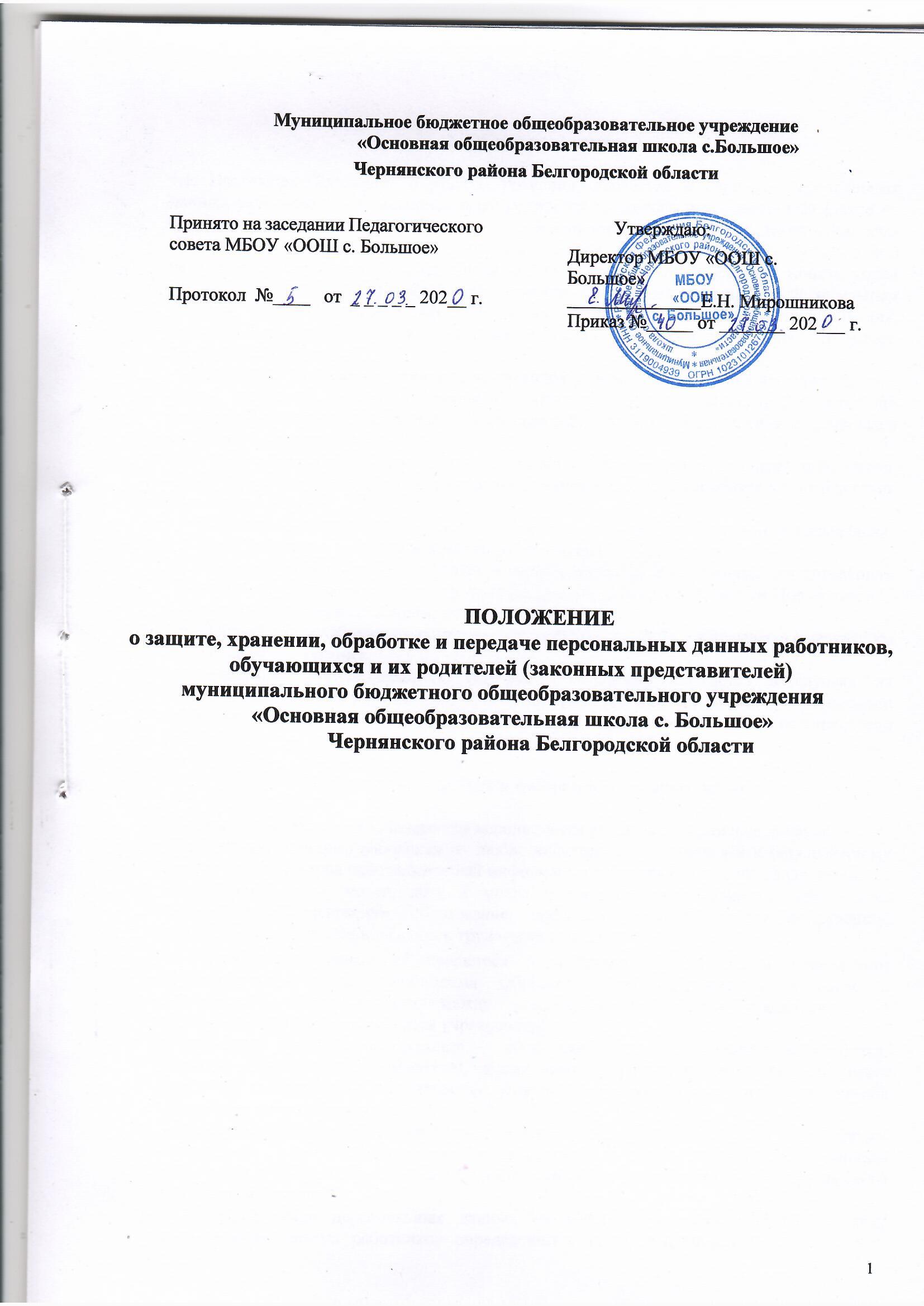 1. Общие положенияНастоящее Положение о защите, хранении, обработке и передаче персональных данных работников, обучающихся и их родителей (законных представителей) (далее — Положение) муниципального бюджетного общеобразовательного учреждения «Основная общеобразовательная школа с. Большое» (далее – Образовательное учреждение) разработано в соответствии с Трудовым  кодексом Российской Федерации, Конституцией Российской Федерации, Гражданским кодексом Российской Федерации, Федеральным законом «Об информации, информационных технологиях и о защите информации», Федеральным законом «О персональных данных», Правилами внутреннего трудового распорядка Школы.Настоящее Положение устанавливает порядок работы Образовательного учреждения, с целью получения, обработки, хранения, защиты и передачи документов, содержащих сведения, отнесенные к персональным данным работников, обучающихся, и их родителей (законных представителей).Цель настоящего Положения - защита персональных данных работников, обучающихся и их родителей (законных представителей) от несанкционированного доступа и разглашения.Персональные данные являются конфиденциальной, строго охраняемой информацией.Порядок ввода в действие и изменения Положения.Настоящее Положение вступает в силу с момента его утверждения директором Образовательного учреждения и действует бессрочно, до замены его новым Положением.Все изменения в Положение вносятся приказом.Все работники Образовательного учреждения должны быть ознакомлены с настоящим Положением под роспись.Режим конфиденциальности персональных данных снимается в случаях их обезличивания и по истечении 75 лет срока их хранения, или продлевается на основании заключения экспертной комиссии Образовательного учреждения, если иное не определено законом.Основные понятия и состав персональных данныхДля целей настоящего Положения используются следующие основные понятия:- персональные данные работника — любая информация, относящаяся к определенному или определяемому на основании такой информации работнику, в том числе его фамилия, имя, отчество, год, месяц, дата и место рождения, адрес, семейное, социальное, имущественное положение, образование, профессия, доходы, другая информация, необходимая работодателю в связи с трудовыми отношениями;персональные данные обучающегося - информация, касающаяся конкретного обучающегося, которая необходима Образовательному учреждению в связи с отношениями, возникающими между родителями (законными представителями) обучающегося и Образовательным учреждением.обработка персональных данных — сбор, систематизация, накопление, хранение, уточнение (обновление, изменение), использование, распространение (в том числе передача), обезличивание, блокирование, уничтожение персональных данных работников Образовательного учреждения;конфиденциальность персональных данных — обязательное для соблюдения назначенного ответственного лица, получившего доступ к персональным данным работников, требование не допускать их распространения без согласия работника или иного законного основания;распространение персональных данных — действия, направленные на передачу персональных данных работников определенному кругу лиц (передача персональных данных) или на ознакомление с персональными данными неограниченного круга лиц, в том числе обнародование персональных данных работников в средствах массовой информации, размещение в информационно-телекоммуникационных сетях или предоставление доступа к персональным данным работников каким-либо иным способом;использование персональных данных — действия (операции) с персональными данными, совершаемые должностным лицом Образовательного учреждения в целях принятия решений или совершения иных действий, порождающих юридические последствия в отношении работников либо иным образом затрагивающих их права и свободы или права и свободы других лиц;блокирование персональных данных — временное прекращение сбора, систематизации, накопления, использования, распространения персональных данных работников, в том числе их передачи;уничтожение персональных данных — действия, в результате которых невозможно восстановить содержание персональных данных в информационной системе персональных данных работников или в результате которых уничтожаются материальные носители персональных данных работников;обезличивание персональных данных — действия, в результате которых невозможно определить принадлежность персональных данных конкретному работнику;общедоступные персональные данные — персональные данные, доступ неограниченного круга лиц к которым предоставлен с согласия работника или на которые в соответствии с федеральными законами не распространяется требование соблюдения конфиденциальности.информация — сведения (сообщения, данные) независимо от формы их представления;документированная информация — зафиксированная на материальном носителе путем документирования информация с реквизитами, позволяющими определить такую информацию или ее материальный носитель.защита персональных данных - деятельность уполномоченных лиц по обеспечению с помощью локального регулирования порядка обработки персональных данных и обеспечение организационно-технических мер защиты информации от неправомерного доступа, уничтожения, модифицирования, блокирования, копирования, предоставления, распространения.оператор - лицо, ответственное за обработку персональных данных в автоматизированной системе.В состав персональных данных работников Образовательного учреждения входят документы, содержащие информацию о паспортных данных, образовании, отношении к воинской обязанности, семейном положении, месте жительства, состоянии здоровья, а также о предыдущих местах их работы.Комплекс документов, сопровождающий процесс оформления трудовых отношенийработника в Образовательном учреждении при его приеме, переводе и увольнении.Информация, представляемая работником при поступлении на работу в Образовательное учреждение, должна иметь документальную форму. При заключении трудового договора в соответствии со ст. 65 Трудового кодекса Российской Федерации лицо, поступающее на работу, предъявляет работодателю:паспорт или иной документ, удостоверяющий личность;трудовую книжку, за исключением случаев, когда трудовой договор заключается впервые или работник поступает на работу на условиях совместительства, либо трудовая книжка у работника отсутствует в связи с ее утратой или по другим причинам;страховое свидетельство государственного пенсионного страхования;документы воинского учета — для военнообязанных и лиц, подлежащих воинскому учету;документ об образовании, о квалификации или наличии специальных знаний — при поступлении на работу, требующую специальных знаний или специальной подготовки;свидетельство о присвоении ИНН (при его наличии у работника).медицинская книжка с медицинским заключением об отсутствии противопоказаний для занятия конкретным видом деятельности в образовательном учреждении;документы о судимости.При оформлении работника в Образовательное учреждение заполняется   унифицированная форма Т-2«Личная	карточка	работника»,	в	которой	отражаются	следующие	анкетные	и биографические данные работника:общие сведения (Ф.И.О. работника, дата рождения, место рождения, гражданство, образование, профессия, стаж работы, состояние в браке, паспортные данные);сведения о воинском учете;данные о приеме на работу;В дальнейшем в личную карточку вносятся:сведения о переводах на другую работу;сведения об аттестации;сведения о повышении квалификации;сведения о профессиональной переподготовке;сведения о наградах (поощрениях), почетных званиях;сведения об отпусках;сведения о социальных гарантиях;сведения о месте жительства и контактных телефонах.При заключении трудового договора и в ходе трудовой деятельности для обеспечения гарантий и компенсаций работнику, установленных действующим законодательством, может возникнуть необходимость в предоставлении работником документов:о возрасте детей;о беременности женщины;об инвалидности;о донорстве;о составе семьи;о необходимости ухода за больным членом семьи;прочие.После того, как будет принято решение о приеме на работу, а также впоследствии в процессе трудовой деятельности, к документам, содержащим персональные данные работника, будут относиться:трудовой договор;дополнительные соглашения к трудовому договору;приказ о приеме на работу;приказы о поощрениях и взысканиях; медицинские документы;приказы об изменении условий трудового договора;карточка унифицированной формы Т-2, утвержденная постановлением Госкомстата России от 05.01.2004 №1;другие документы.Документы, содержащие сведения, необходимые для предоставления работнику гарантий и компенсаций, установленных действующим законодательством:документы о составе семьи;документы о беременности работницы;документы о возрасте малолетних детей;документы о месте обучения детей.Документы, содержащие персональные данные работников (комплексы документов, сопровождающие процесс оформления трудовых отношений при приеме на работу, переводе, увольнении; комплекс материалов по анкетированию, тестированию; проведению собеседований с кандидатом на должность; подлинники и копии приказов по личному составу; личные дела и трудовые книжки работников; дела, содержащие основания к приказу по личному составу; дела, содержащие материалы аттестации работников; служебных расследований; справочно-информационный банк данных по персоналу (картотеки, журналы); подлинники и копии отчетных, аналитических и справочных материалов, передаваемых руководству Образовательного учреждения, руководителям структурных подразделений; копии отчетов, направляемых в государственные органы статистики, налоговые инспекции, вышестоящие органы управления и другие учреждения).Документация по Образовательному учреждению работы структурных подразделений (положения о структурных подразделениях, должностные инструкции работников, приказы, распоряжения, указания руководства Образовательного учреждения); документы по планированию, учету, анализу и отчетности в части работы с персоналом Образовательного учреждения.Документы, содержащие сведения, необходимые для реализации конституционного права на получение общего образования, в том числе заключения договора с родителями (законными представителями):документы, удостоверяющий личность обучающегося (свидетельство о рождении или паспорт);-документ о получении образования, необходимого для поступления в соответствующий класс (личное дело);-медицинская карта;справка о месте проживания.Документы, содержащие сведения, необходимые для предоставления обучающемуся гарантий и компенсаций, установленных действующим законодательством:документы о составе семьи;-документы о состоянии здоровья (сведения об инвалидности, о наличии хронических заболеваний и т.п.);-документы, подтверждающие право на дополнительные гарантии и компенсации по определенным основаниям, предусмотренным законодательством (родители-инвалиды, неполная семья, ребенок-сирота и т.п.).Сбор, обработка и защита персональных данных работникаПорядок получения персональных данных.Все персональные данные работника Образовательного учреждения следует получать у него самого. Если персональные данные работника, возможно, получить только у третьей стороны, то работник должен быть уведомлен об этом заранее и от него должно быть получено письменное согласие. Должностное лицо работодателя должно сообщить работнику Образовательного учреждения о целях, предполагаемых источниках и способах получения персональных данных, а также о характере подлежащих получению персональных данных и последствиях отказа работника дать письменное согласие на их получение.Работодатель не имеет права получать и обрабатывать персональные данные работника Образовательного учреждения о его расовой, национальной принадлежности, политических взглядах, религиозных или философских убеждениях, состоянии здоровья, интимной жизни. В случаях, непосредственно связанных с вопросами трудовых отношений, в соответствии со ст. 24 Конституции Российской Федерации работодатель вправе получать и обрабатывать данные о частной жизни работника только с его письменного согласия.Обработка указанных персональных данных работников работодателем возможна только с их согласия либо без их согласия в следующих случаях:персональные данные являются общедоступными;персональные данные относятся к состоянию здоровья работника и их обработка необходима для защиты его жизни, здоровья или иных жизненно важных интересов либо жизни, здоровья или иных жизненно важных интересов других лиц и получение согласия работника невозможно;по требованию полномочных государственных органов в случаях, предусмотренных федеральным законом.Работодатель вправе обрабатывать персональные данные работников только с их письменного согласия.Письменное согласие работника на обработку своих персональных данных должно включать в себя:фамилию, имя, отчество, адрес субъекта персональных данных, номер основного документа, удостоверяющего его личность, сведения о дате выдачи указанного документа и выдавшем его органе;наименование (фамилию, имя, отчество) и адрес оператора, получающего согласие субъекта персональных данных;цель обработки персональных данных;перечень персональных данных, на обработку которых дается согласие субъекта персональных данных;перечень действий с персональными данными, на совершение которых дается согласие, общее описание используемых оператором способов обработки персональных данных;срок, в течение которого действует согласие, а также порядок его отзыва.Форма заявления о согласии работника на обработку персональных данных и его отзыва см. в приложении 1 и 2 к настоящему Положению.Согласие работника не требуется в следующих случаях:обработка персональных данных осуществляется на основании Трудового кодекса РФ или иного федерального закона, устанавливающего ее цель, условия получения персональных данных и круг субъектов, персональные данные которых подлежат обработке, а также определяющего полномочия работодателя;обработка персональных данных осуществляется в целях исполнения трудового договора;обработка персональных данных осуществляется для статистических или иных научных целей при условии обязательного обезличивания персональных данных;обработка персональных данных необходима для защиты жизни, здоровья или иных жизненно важных интересов работника, если получение его согласия невозможно.Порядок обработки, передачи и хранения персональных данных.Работник Образовательного учреждения предоставляет директору школу достоверные сведения о себе. Директор школы проверяет достоверность сведений, сверяя данные, предоставленные работником, с имеющимися у работника документами.В соответствии со ст. 86, гл. 14 ТК РФ в целях обеспечения прав и свобод человека и гражданина директор школы (Работодатель) и его представители при обработке персональных данных работника должны соблюдать следующие общие требования:Обработка персональных данных может осуществляться исключительно в целях обеспечения соблюдения законов и иных нормативных правовых актов, содействияработникам в трудоустройстве, обучении и продвижении по службе, обеспечения личной безопасности работников, контроля количества и качества выполняемой работы и обеспечения сохранности имущества.При определении объема и содержания, обрабатываемых персональных данных Работодатель должен руководствоваться Конституцией Российской Федерации, Трудовым кодексом Российской Федерации и иными федеральными законами.При принятии решений, затрагивающих интересы работника, Работодатель не имеет права основываться на персональных данных работника, полученных исключительно в результате их автоматизированной обработки или электронного получения.Защита персональных данных работника от неправомерного их использования или утраты обеспечивается Работодателем за счет его средств в порядке, установленном федеральным законом.Работники и их представители должны быть ознакомлены под расписку с документами Образовательного учреждения, устанавливающими порядок обработки персональных данных работников, а также об их правах и обязанностях в этой области.Во всех случаях отказ работника от своих прав на сохранение и защиту тайны недействителен.Сбор, обработка и защита персональных данных обучающегосяПорядок получения персональных данных.Все персональные данные несовершеннолетнего обучающегося до получения им основного общего образования можно получать только у его родителей (законных представителей). Если персональные данные обучающегося возможно получить только у третьей стороны, то родители (законные представители) обучающегося должны быть уведомлены об этом заранее. От них должно быть получено письменное соглашение на получение персональных данных от третьей стороны. Родители (законные представители) обучающегося должны быть проинформированы о целях, предполагаемых источниках и способах получения персональных данных, а также о характере подлежащих получению персональных данных и последствиях отказа дать письменное согласие на их получение.Все персональные данные несовершеннолетнего обучающегося после получения им основного общего образования или совершеннолетнего обучающегося можно получать только у него самого. Если персональные данные такого обучающегося возможно получить только у третьей стороны, он должен быть уведомлен об этом заранее. От него должно быть получено письменное согласие на получение персональных данных от третьей стороны. Такой обучающийся должен быть проинформирован о целях, предполагаемых источниках данных, а также о характере подлежащих получению персональных данных и последствиях отказа дать письменное согласие на их получение.В соответствии с Конституцией РФ Образовательное учреждение вправе осуществлять сбор, передачу, уничтожение, хранение, использование информации о политических, религиозных, других убеждений частной жизни, а также информации, нарушающей тайну переписки, телефонных переговоров, почтовых, телеграфных и иных сообщений обучающегося с его письменного согласия (согласия родителей (законных представителей) несовершеннолетнего обучающегося до получения им основного общего образования), форма определяется Федеральным законом «О защите персональных данных» или на основании судебного решения.Сотрудники Образовательного учреждения, имеющие доступ к персональным данным обучающихся, обязаны принимать необходимые организационные и технические меры для защиты персональных данных от неправомерного или случайного доступа к ним, уничтожения, модифицирования, блокирования, копирования, распространения, а также от иных неправомерных действий в отношении данной информации.Оператор осуществляет:ограничение сетевого доступа для определенных пользователей;организацию контроля технического состояния компьютерной техники и уровней защитыи восстановления информации;проведение регулярного копирования информации на носители, создание резервных копий особо важной информации;ведение	аудита	действий	пользователей	и	своевременное	обнаружение	фактов несанкционированного доступа к информации.Работники Образовательного учреждения, имеющие доступ к персональным данным, при пользовании доступом в сеть Интернет обязаны принимать максимальные меры по обеспечению безопасности:использовать антивирусное программное обеспечение (с регулярным обновлением вирусов);не допускать работать на свое автоматизированное рабочее место лиц, не имеющих права доступа к данным;не оставлять не заблокированным свой компьютер в нерабочее время;своевременно сообщать лицу, ответственному за работу школьной локальной сети, о случаях сбоя в работе сети, парольной идентификации и т.д.Форма заявления о согласии родителей (законных представителей) обучающегося на обработку персональных данных см. в приложении 2 к настоящему Положению.Передача и хранение персональных данныхПри передаче персональных данных работника Работодатель должен соблюдать следующие требования:Не сообщать персональные данные работника третьей стороне без письменного согласия работника, за исключением случаев, когда это необходимо в целях предупреждения угрозы жизни и здоровью работника, а также в случаях, установленных федеральным законом.Не сообщать персональные данные работника в коммерческих целях без его письменного согласия. Обработка персональных данных работников в целях продвижения товаров, работ, услуг на рынке путем осуществления прямых контактов с потенциальным потребителем с помощью средств связи допускается только с его предварительного согласия.Предупредить лиц, получивших персональные данные работника, о том, что эти данные могут быть использованы лишь в целях, для которых они сообщены, и требовать от этих лиц подтверждения того, что это правило соблюдено. Лица, получившие персональные данные работника, обязаны соблюдать режим секретности (конфиденциальности). Данное Положение не распространяется на обмен персональными данными работников в порядке, установленном федеральными законами.Осуществлять передачу персональных данных работников в пределах Школы в соответствии с настоящим Положением.Разрешать доступ к персональным данным работников только специально уполномоченным лицам, при этом указанные лица должны иметь право получать только те персональные данные работника, которые необходимы для выполнения конкретной функции.Не запрашивать информацию о состоянии здоровья работника, за исключением тех сведений, которые относятся к вопросу о возможности выполнения работником трудовой функции.Передавать персональные данные работника представителям работников в порядке, установленном Трудовым кодексом Российской Федерации, и ограничивать эту информацию только теми персональными данными работника, которые необходимы для выполнения указанными представителями их функции.Хранение и использование персональных данных работников:Персональные данные работников хранятся на бумажных носителях, в помещениях Образовательного учреждения в шкафах и сейфах. Личные дела и карточки Т-2 уволенных работников до истечения текущего календарного года хранятся в  сейфе, а  затем передаются в архив Образовательного учреждения.Персональные данные работников могут быть получены, проходить дальнейшую обработку и передаваться на хранение как на бумажных носителях, так и в электронном виде — локальной компьютерной сети и компьютерных программ.При получении персональных данных не от работника (за исключением случаев, если персональные данные были предоставлены работодателю на основании федерального закона или если персональные данные являются общедоступными) работодатель до начала обработки таких персональных данных обязан предоставить работнику следующую информацию:наименование (фамилия, имя, отчество) и адрес оператора или его представителя;цель обработки персональных данных и ее правовое основание;предполагаемые пользователи персональных данных;установленные настоящим Федеральным законом права субъекта персональных данных.5.2.3. Конкретные обязанности по ведению, хранению личных дел работников, заполнению, хранению и выдаче трудовых книжек, иных документов, отражающих персональные данные работников, в том числе по хранению личных дел уволенных работников, возлагаются на ответственного за делопроизводство школы.5.2.4. В отношении некоторых документов действующим законодательством Российской Федерации могут быть установлены иные требования хранения, чем предусмотрено настоящим Положением. В таких случаях следует руководствоваться правилами, установленными соответствующим нормативным актом.Персональные данные работников, хранящиеся в электронном виде, подлежат защите программными средствами. К ним относятся разграничения прав доступа к электронным ресурсам, парольная идентификация пользователей электронной системы документооборота и парольная идентификация пользователей при входе в информационную систему. Под разграничением прав доступа подразумевается организация доступа работников школы только к тому сегменту информации, который необходим для выполнения своих служебных обязанностей. Каждому работнику школы, имеющему доступ к электронной базе персональных данных, назначается его индивидуальный логин для входа в систему и уникальный пароль, известный только самому пользователю. Работникам запрещается разглашать уникальные пароли для входа в систему.Хранение и использование персональных данных обучающихсяПерсональные данные обучающегося отражаются в его личном деле, которое заполняется после издания приказа о его зачислении в Образовательное учреждение. Личные дела обучающихся в алфавитном порядке формируются в папках классов, которые хранятся в специально оборудованных шкафах.При передаче персональных данных обучающегося Образовательное учреждение должно соблюдать  следующие требования:Не сообщать персональные данные обучающегося в коммерческих целях без его письменного согласия.Предупредить лиц, получающих персональные данные обучающегося, о том, что эти данные могут быть использованы лишь в целях, для которых они сообщены.Осуществлять передачу персональных данных в пределах Школы в соответствии с настоящим Положением.Доступ к персональным данным работников и обучающихсяДоступ к персональным данным обучающихся без получения специального разрешения имеют директор образовательного учреждения, сотрудники бухгалтерии и работник, ответственный за обработку персональных данных (оператор).Работник Образовательного учреждения имеет право:Получать доступ к своим персональным данным и ознакомление с ними, включая право на безвозмездное получение копий любой записи, содержащей персональные данныеработника.Требовать от Работодателя уточнения, исключения или исправления неполных, неверных, устаревших, недостоверных, незаконно полученных или не являющих необходимыми для Работодателя персональных данных.Получать от Работодателясведения о лицах, которые имеют доступ к персональным данным или которым может быть предоставлен такой доступ;перечень обрабатываемых персональных данных и источник их получения;сроки обработки персональных данных, в том числе сроки их хранения;сведения о том, какие юридические последствия для субъекта персональных данных может повлечь за собой обработка его персональных данных.Требовать извещения Работодателем всех лиц, которым ранее были сообщены неверные или неполные персональные данные, обо всех произведенных в них исключениях, исправлениях или дополнениях.Обжаловать в уполномоченный орган по защите прав субъектов персональных данных или в судебном порядке неправомерные действия или бездействия Работодателя при обработке и защите его персональных данных.Копировать	и	делать	выписки	персональных	данных	работника	разрешается исключительно в служебных целях с письменного разрешения Директора школы.Передача информации третьей стороне возможна только при письменном согласии работников.Доступ к персональным данным обучающихся и их родителей без получения специального разрешения имеют:директор школы;заместитель руководителя образовательного учреждения;социальный педагог;ответственный за питание;классные руководители (только к персональным данным обучающихся  и родителей своего класса);ответственный за обработку персональных данных (оператор).По письменному запросу, на основании приказа директора школы, к персональным данным работников и обучающихся могут быть допущены лица в пределах своей компетенции.К числу массовых потребителей персональных данных вне школы можно отнести государственные и негосударственные функциональные структуры:налоговые инспекции;правоохранительные органы;органы статистики;страховые агентства;военкоматы;органы социального страхования;пенсионные фонды;подразделения муниципальных органов управления.Другие организации.Сведения о работающем сотруднике или уже уволенном, обучающемся ученике или закончившем обучение могут быть предоставлены другой организации только с письменного запроса на бланке организации с приложением копии заявления работника, обучающегося или закончившего обучение. Ответы на письменные запросы других организаций и учреждений в пределах их компетенции и предоставленных полномочий даются в письменной форме на бланке школы и в том объеме, который позволяет не разглашать излишний объем персональных сведений о работниках и обучающихся.Родственники и члены семей.Персональные данные могут быть предоставлены родственникам или членам его семьи   только с письменного разрешения самого работника.Обязанности	работника,	родителей	(законных	представителей) несовершеннолетних обучающихся и работодателяВ целях обеспечения достоверности персональных данных работник обязан:При приеме на работу предоставить Образовательному учреждению полные достоверные данные о себе.В случае изменения сведений, составляющих персональные данные, своевременно в срок, не превышающий 5 рабочих дней, предоставить данную информацию  директору школы.Для обеспечения достоверности персональных данных обучающиеся, родители (законные представители) несовершеннолетних обучающихся до получения ими основного общего образования обязаны:Предоставлять Образовательному учреждению точные сведения о себе (своих несовершеннолетних детях).В случае изменения сведений, составляющих персональные данные совершеннолетнего обучающегося, он обязан в течение месяца сообщить об этом  классному руководителю и (или) директору школы.В случае изменения сведений, составляющих персональные данные обучающегося, родители (законные представители) несовершеннолетнего обучающегося до получения им основного общего образования обязаны в течение месяца сообщить об этом классному руководителю.Предоставление работнику или обучающемуся гарантий и компенсаций, предусмотренных действующим законодательством, осуществляется с момента предоставления соответствующих сведений, если иное не предусмотрено действующим законодательством.Образовательное учреждение обязано:Осуществлять защиту персональных данных работников, обучающихся и родителей (законных представителей) несовершеннолетнего обучающегося.Обеспечить хранение первичной учетной документации по учету труда и его оплаты, к которой в частности, относятся документы по учету кадров, документы по учету использования рабочего времени и расчетов с работниками по оплате труда и др.По письменному заявлению работника не позднее трех рабочих дней со дня подачи этого заявления выдать копии документов, связанных с его работой (копии приказа о приеме на работу, приказов о переводах, приказа об увольнении с работы; копию и выписки из трудовой книжки, о периоде работы и др.). Копии документов, связанных с работой, должны быть заверены надлежащим образом и предоставляться работнику безвозмездно.Права субъектов персональных данных по обеспечению защиты персональных данныхВ целях обеспечения защиты персональных данных, хранящихся в Образовательном учреждении, работники, обучающиеся, родители (законные представители) имеют право на:Полную информацию об их персональных данных и обработке этих данных.Свободный бесплатный доступ к своим персональным данным, включая право на получение копий любой записи, содержащей персональные данные работника, за исключением случаев, предусмотренных федеральным законом.Определение своих представителей для защиты своих персональных данных.Требование об исключении или исправлении неверных или неполных персональных данных. При отказе Образовательного учреждения исключить или исправить персональные данные работника или обучающегося он имеет право заявить в письменной форме директору школы о своем несогласии с соответствующим обоснованием такого несогласия.      Персональные данные оценочного характера работник, обучающийся, родители (законные представители) имеют право дополнить заявлением, выражающим его собственную точку зрения.Требование об извещении Образовательным учреждением всех лиц, которым ранее были сообщены неверные или неполные персональные данные работника или обучающегося, обо всех произведенных в них исключениях, исправлениях или дополнениях.Ответственность за нарушение норм, регулирующих получение, обработку и защиту персональных данныхРаботники Образовательного учреждения, виновные в нарушении норм, регулирующих получение, обработку и защиту персональных данных работника и обучающихся, несут дисциплинарную административную, гражданско-правовую или уголовную ответственность в соответствии с федеральными законами.Директор Образовательного учреждения за нарушение норм, регулирующих получение, обработку и защиту персональных данных работника, несет административную ответственность согласно ст. 5.27 и 5.39 Кодекса об административных правонарушениях Российской Федерации, а также возмещает работнику ущерб, причиненный неправомерным использованием информации, содержащей персональные данные работника.Заключительные положения10.1. Настоящее Положение ступает в силу с момента его утверждения приказом директора по школе.ПриложенияПриложение 1. Форма заявления о согласии работника на обработку персональных данных.Приложение 2. Форма заявления о согласии родителей (законных представителей) обучающегося на обработку персональных данных.Приложение 3. Форма заявления отзыва согласия на обработку персональных данных.Приложение 4. Форма заявления-согласия субъекта на получение его персональных данных у третьей стороны.Приложение 5. Форма заявления-согласия субъекта на передачу его персональных данных третьей стороне.Приложение 6. Форма соглашения о неразглашении персональных данных субъекта.	Приложение 1ЗАЯВЛЕНИЕо согласии на обработку персональных данныхЯ,    	(фамилия, имя, отчество)проживающ     по адресу   	(адрес места регистрации)паспорт  	(серия и номер, дата выдачи, название выдавшего органа)в соответствии с требованиями статьи 9 Федерального закона от 27.07.06 «О персональных данных» № 152-ФЗ подтверждаю свое согласие на обработку муниципальным бюджетным общеобразовательным учреждением средней общеобразовательной школой №12 (далее - Оператор) моих персональных данных с целью обеспечения расчета и начисления заработной платы, уплаты налогов и выполнения иных обязанностей в соответствии с действующим законодательством.К персональным данным, на обработку которых дается согласие, относятся:паспортные данные работника, ИНН;данные страхового свидетельства государственного пенсионного страхования;данные документов об образовании, квалификации или наличии специальных знаний;анкетные данные, (в том числе сведения о семейном положении, перемене фамилии, наличии детей и иждивенцев);документы о возрасте малолетних детей и месте их обучения;документы о состоянии здоровья детей и других родственников (включая справки об инвалидности, о наличии хронических заболеваний);документы о состоянии здоровья (сведения об инвалидности, о беременности и т.п.);сведения, содержащиеся в приказах о приеме, переводах, увольнении, повышении заработной платы, премировании, поощрениях и взысканиях;документы о прохождении работником аттестации, повышения квалификации;иные документы, содержащие сведения, необходимые для расчета заработной платы, выплаты компенсаций.Предоставляю Оператору право осуществлять все действия (операции) с моими персональными данными, включая сбор, систематизацию, накопление, хранение, обновление, изменение, использование, обезличивание, блокирование, уничтожение. Оператор вправе обрабатывать мои персональные данные посредством внесения их в электронную базу данных, включения в списки (реестры) и отчетные формы, предусмотренные документами, регламентирующими предоставление отчетных данных (документов), и передавать их уполномоченным органам.Персональные данные могут быть также использованы для формирования банка данных работников образовательных учреждений в целях обеспечения управления системой образования.Срок хранения персональных данных составляет семьдесят пять лет.Настоящее согласие дано мной	(дата) и действует бессрочно.Я подтверждаю, что мне известно о праве отозвать свое согласие посредством составления соответствующего письменного документа, который может быть направлен мной в адрес Оператора по почте заказным письмом с уведомлением о вручении либо вручен лично под расписку представителю Оператора.Об ответственности за достоверность представленных сведений предупрежден (предупреждена) нужное подчеркнуть.Подтверждаю, что ознакомлен с Положением о защите персональных данных и положениями Федерального закона от 27 июля 2006 года № 152-ФЗ «О персональных данных» с изменениями, вступившими в силу с 04.08.2014 года, права и обязанности в области защиты персональных данных мне разъяснены.«_    »	20 г.   	(подпись)Приложение 2 Форма заявления о согласии родителей (законных представителей) обучающегося на обработку персональных данныхДиректору МБОУ «ООШ с. Большое»                           Мирошниковой Е.Н.                            от ____________________________,(ФИО заявителя)                                                                                      проживающего по адресу:                                                                                                                                                                          _________________________________________________                                                                                                                                                                         __________________________________________________(адрес заявителя)_______________________________________________________________ (паспортные данные: серия, номер, выдан (кем, когда)ЗАЯВЛЕНИЕВ соответствии с ФЗ РФ от 27.07.2006 г. № 152-ФЗ (в ред. Федерального закона от 23.07.2013 N 205-ФЗ) «О персональных данных» даю свое согласие на обработку моих персональных данных и персональных данных моего ребенка:фамилия, имя, отчество заявителя;телефон;фамилия, имя, отчество ребенка;дата рождения ребенка;данные свидетельства о рождении или паспорта (серия, номер, место регистрации);место проживания (город/ село, район, улица дом, квартира и прочие данные);сведения о медицинском страховании;социальный статус семьи;место работы, образование родителей.Цель обработки персональных данных: обеспечение деятельности в области управления образованием, ведения учета и обработки информации о воспитанниках и их родителях. Перечень действий с персональными данными, на совершение которых дается согласие:сбор;анализсистематизация;накопление;хранение;уточнение (обновление, изменение);использование;уничтожение.Срок, в течение которого действует согласие: до достижения цели обработки персональных данных или до момента утраты необходимости в их достижении.Настоящее согласие может быть отозвано мной путем подачи письменного заявления об отзыве согласия. 	(	)    Дата                                подписьПриложение 3Отзыв согласия на обработку персональных данных 	Ф.И.О. субъекта персональных данныхАдрес, где зарегистрирован субъект 	персональных данныхНомер основного документа, удостоверяющего 	его личность 	Дата выдачи указанного документаНаименование органа, выдавшего документЗаявление 	Прошу Вас прекратить обработку моих персональных данных в связи с	(указать причину) 	  20	г.(подпись) (расшифровка подписи)Приложение 4Заявление-согласиесубъекта на получение его персональных данных у третьей стороныЯ,	 	,  паспорт серии	, номер	, выданный    		«	»   	  		 года, в соответствии со ст.86 Трудового Кодекса Российской Федерации		.на получение моих персональных данных, а именно: (согласен/не согласен)паспортные данные работника, ИНН;данные страхового свидетельства государственного пенсионного страхования;данные документов об образовании, квалификации или наличии специальных знаний;анкетные данные, (в том числе сведения о семейном положении, перемене фамилии, наличии детей и иждивенцев);документы о возрасте малолетних детей и месте их обучения;документы о состоянии здоровья детей и других родственников (включая справки об инвалидности, о наличии хронических заболеваний);документы о состоянии здоровья (сведения об инвалидности, о беременности и т.п.);сведения, содержащиеся в приказах о приеме, переводах, увольнении, повышении заработной платы, премировании, поощрениях и взысканиях;документы о прохождении работником аттестации, повышения квалификации;иные документы, содержащие сведения, необходимые для расчета заработной платы, выплаты компенсаций.Для обработки в целях обеспечения расчета и начисления заработной платы, уплаты налогов и выполнения иных обязанностей в соответствии с действующим законодательством.У	следующих	лиц(указать Ф.И.О. физического лица или наименование организации, которым сообщаются данные)Я также утверждаю, что ознакомлен с возможными последствиями моего отказа дать письменное согласие на их получение.«       »	20   г.(подпись)Приложение 5Заявление-согласие субъекта на передачу его персональных данных третьей сторонеЯ,	,паспорт серии	, номер	, выданный    		«	»   	  		 года, в соответствии со ст.88 Трудового Кодекса Российской Федерации		.на передачу моих персональных данных, а именно:(согласен/не согласен)паспортные данные работника, ИНН;данные страхового свидетельства государственного пенсионного страхования;данные документов об образовании, квалификации или наличии специальных знаний;анкетные данные, (в том числе сведения о семейном положении, перемене фамилии, наличии детей и иждивенцев);документы о возрасте малолетних детей и месте их обучения;документы о состоянии здоровья детей и других родственников (включая справки об инвалидности, о наличии хронических заболеваний);документы о состоянии здоровья (сведения об инвалидности, о беременности и т.п.);сведения, содержащиеся в приказах о приеме, переводах, увольнении, повышении заработной платы, премировании, поощрениях и взысканиях;документы о прохождении работником аттестации, повышения квалификации;иные документы, содержащие сведения, необходимые для расчета заработной платы, выплаты компенсаций.Для обработки в целях обеспечения расчета и начисления заработной платы, уплаты налогов и выполнения иных обязанностей в соответствии с действующим законодательством.Следующим лицам   	(указать Ф.И.О. физического лица или наименование организации, которым сообщаются данные)Я также утверждаю, что ознакомлен с возможными последствиями моего отказа дать письменное согласие на их передачу.«	»	20	г.                                                                                                                                                       (подпись)Приложение 6Соглашение о неразглашении персональных данных субъектаЯ,					, паспорт серии	 	 ,	номер	 		, выданный    							«	»   	  	 года, понимаю, что получаю доступ к персональным данным работников и/или обучающихся муниципального бюджетного общеобразовательного учреждения средней общеобразовательной школы №12.Я также понимаю, что во время исполнения своих обязанностей, мне приходится заниматься сбором, обработкой и хранением персональных данных.Я понимаю, что разглашение такого рода информации может нанести ущерб субъектам персональных данных, как прямой, так и косвенный.В связи  с этим, даю обязательство, при  работе (сбор, обработка и хранение) с персональными данными соблюдать все описанные в «Положении об обработке и защите персональных данных» требования.Я подтверждаю, что не имею права разглашать сведения:анкетные и биографические данные;сведения об образовании;сведения о трудовом и общем стаже;сведения о составе семьи;паспортные данные;сведения о воинском учете;сведения о заработной плате сотрудника;сведения о социальных льготах;специальность;занимаемая должность;наличие судимостей;адрес места жительства;домашний телефон;место работы или учебы членов семьи и родственников;характер взаимоотношений в семье;содержание трудового договора;подлинники и копии приказов по личному составу;личные дела и трудовые книжки сотрудников;основания к приказам по личному составу;дела, содержащие материалы по повышению квалификации и переподготовке, их аттестации;копии отчетов, направляемые в органы статистики...............Я предупрежден (а) о том, что в случае разглашения мной сведений, касающихся персональных данных или их утраты я несу ответственность в соответствии со ст. 90 Трудового Кодекса Российской Федерации.«       »	20   г.(подпись)